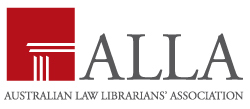 ALLA Gem of the Year AwardYour chance to reward an outstanding Publisher / Vendor RepresentativeThe aim of this award is to recognise outstanding best practice in the field of legal information and education byRecognizing and rewarding excellence and innovation in customer relationsPromoting awareness of how customer relations initiatives can benefit information professional and suppliers alikeEncouraging high quality communicationPromoting best practice.Nominations are invited in the award year through advertisements and via the ALLA website and e-mail list. Nominations are not accepted at other times.  To make a nomination, please use the nomination form below.The presentation of the awards will be at a venue to be advised in due course, and all members are invited to contact the Board President with their recommendations. Please provide as much detail as possible about your recommended representative, and include a short statement explaining why they should be considered for this award.The Awards Selection Panel will consist of the national Vice President, the national Secretary, and two other Directors..Late and incomplete applications will not be accepted. The decision of the panel will be final. No correspondence will be entered intoApplications Please email the completed application to the ALLA Vice President: alla-vicepresident@austlawlib.orgLast reviewed August 2023PART 2: APPLICATION DETAILS NOMINATION FORMNOMINATION FORMYour Name:Your Contact Details:Suggested Publisher/Supplier Representative: Name, position and work contact detailsSuggested Publisher/Supplier Representative: Name, position and work contact detailsReasons for Recommendation:Reasons for Recommendation:Nominee’s Contribution to ALLA or law librarianship in general:Nominee’s Contribution to ALLA or law librarianship in general:Special Projects or Other Relevant Information:Special Projects or Other Relevant Information: